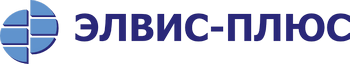 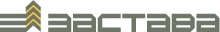 ПРЕСС-РЕЛИЗАПК «ЗАСТАВА-150» - первый аппаратный шлюз безопасности в семействе продуктов ЗАСТАВАМосква, 04 июля 2018 годаКомпания ЭЛВИС-ПЛЮС сообщает о выпуске нового аппаратно-программного шлюза безопасности «ЗАСТАВА-150», предназначенного для защиты локальной вычислительной сети малого офиса на сетевом уровне с использованием технологий VPN на основе интернет-протоколов семейства IPSec. Семейство продуктов информационной безопасности ЗАСТАВА пополнилось ещё одним продуктом - аппаратно-программным комплексом «ЗАСТАВА-150», являющимся аппаратной реализацией хорошо зарекомендовавшего себя программного шлюза безопасности «ЗАСТАВА-Офис».В АПК «ЗАСТАВА-150» значительно расширены функции межсетевого экранирования для работы с протоколами прикладного уровня, реализована задача инвентаризации устройств за счёт отсылки уникального идентификатора АПК в центр управления политиками «ЗАСТАВА-Управление», появилась возможность удалённого переиздания цифровых сертификатов.К отличительным особенностям комплекса относятся максимальная простота и надёжность в эксплуатации, устойчивость к DDoS-атакам, гибкое масштабирование, отправка событий в SIEM и контроль целостности программной составляющей до загрузки ОС. Важно отметить, что все элементы АПК имеют российское происхождение и разработаны под условия применения в РФ. По результатам проведенных испытаний получен Сертификат соответствия ФСБ России №СФ/124-3393 от 18.05.2018г., который удостоверяет, что изделие соответствует требованиям класса КС3 к средствам криптографической защиты информации, не содержащей сведений, составляющих государственную тайну. АПК «ЗАСТАВА-150» обеспечивает конфиденциальность информации, передаваемой в корпоративной информационно-телекоммуникационной сети (ИТКС), осуществляет  контроль целостности и имитозащиту данных,  поддерживает схему открытого распределения ключей Диффи-Хеллмана, а также реализует протоколы двусторонней криптографической аутентификации.АПК «ЗАСТАВА-150» обеспечивает встречную работу со всеми программными и аппаратно-программными исполнениями продуктов семейства ЗАСТАВА.О качественных характеристиках нового аппаратно-программного комплекса рассказывает Павел Власов, директор Департамента специальных работ и руководитель направления по развитию линейки продуктов ЗАСТАВА: «АПК «ЗАСТАВА-150» представляет собой микросерверную платформу с пассивным охлаждением, без вентиляторов и иных движущихся элементов. Комплекс может работать при внешней температуре от 0 до 60°С, что позволяет размещать его в серверных шкафах с ограниченными возможностями по отводу тепла или помещениях без кондиционера. АПК оснащён встроенным датчиком вскрытия корпуса, поэтому наше изделие не обязательно устанавливать в помещениях с контролем доступа, например, серверных комнатах. Эта особенность очень важна для малых офисов, в которых нередко подобных помещений просто нет.  В комплексе реализована собственная операционная система с фиксированным набором модулей и минимально необходимым набором функций, что позволило унифицировать ПО как для «ЗАСТАВА-150», так и продуктов следующих поколений. Кроме того, АПК «ЗАСТАВА-150» изначально задумывался как шлюз безопасности без применения классических аппаратно-программных модулей  доверенной загрузки, которые зачастую являются дополнительной точкой отказа и требуют регламентного обслуживания.С появлением аппаратно-программного комплекса «ЗАСТАВА-150» наша компания может предложить Заказчику надёжный и удобный в эксплуатации шлюз безопасности».«Хотелось бы отметить явные конкурентные преимущества нашего продукта, которые важны для современного Заказчика: 6 портов Ethernet, высокая производительность - до 200 Мбит/сек. для IMIX-пакетов и до 500 Мбит/сек. для пакетов Jumbo, эксплуатационная надежность, возможность монтажа в стойку 1U.  Большое значение имеет то, что в один юнит помещаются сразу два изделия, образующие кластер Active/Passive с синхронизаций защищённых соединений. И всё это по очень конкурентной цене!», – подчеркивает Игорь Шитов, директор Департамента по работе с государственными структурами АО «ЭЛВИС-ПЛЮС».О компании ЭЛВИС-ПЛЮСКомпания ЭЛВИС-ПЛЮС, основанная в 1991 году, является разработчиком средств защиты информации и одним из ведущих системных интеграторов в области информационной безопасности. Компания оказывает широкий спектр консалтинговых и интеграционных услуг в сфере построения корпоративных информационных систем, компьютерных сетей и систем информационной безопасности.